THE UNIVERSITY OF PUGET SOUND2015-2016 CURRICULUM GUIDEMUSIC, PERFORMANCE: VOICE EMPHASISDEGREE: B. MUSICCONTACT PERSON: KEITH WARDPuget Sound requires a total of 32 units to graduate.NOTES:+ = activity credit (2 units may be counted toward the 32 required for the degree)*2 units of foreign language required. A proficiency exam or AP/IB credit do not waive this requirement.**Of the three units of upper division coursework required outside the first major, the Connections course will count for one unless it is used to meet a major requirement.THE UNIVERSITY OF PUGET SOUND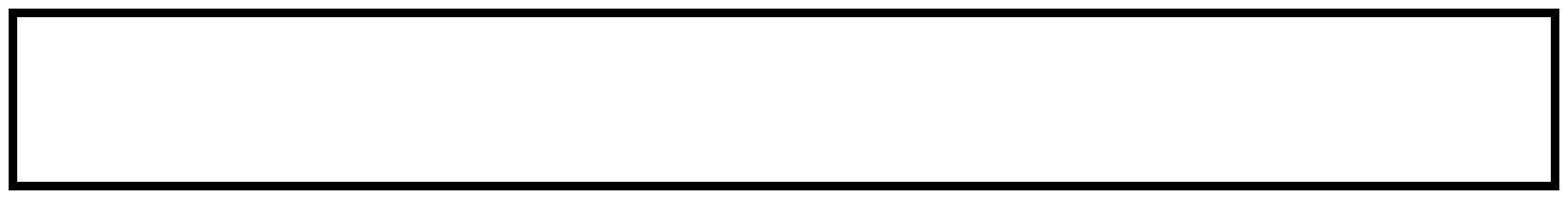 COURSE CHECKLISTMUSIC, PERFORMANCE: VOICE EMPHASISCORE CURRICULUMMAJOR REQUIREMENTSThank you for evaluating 
BCL easyConverter DesktopThis Word document was converted from PDF with an evaluation version of BCL easyConverter Desktop software that only converts the first 3 pages of your PDF.CTRL+ Click on the link below to purchaseThank you for evaluating 
BCL easyConverter DesktopThis Word document was converted from PDF with an evaluation version of BCL easyConverter Desktop software that only converts the first 3 pages of your PDF.CTRL+ Click on the link below to purchaseFall Semester ClassesA suggested four-year program:A suggested four-year program:A suggested four-year program:A suggested four-year program:Spring Semester ClassesFreshmanUnitsUnitsUnitsUnitsSSI 11SSI 2SSI 211Foreign Language*1Foreign Language*Foreign Language*11MUS 101/103.5/.5MUS 102/104MUS 102/104.5/.5.5/.5MUS 161.5MUS 162MUS 162.5.5MUS 1090MUS 109MUS 10900Performing Group+.5Performing GroupPerforming Group+.5+.5SophomoreUnitsUnitsUnitsUnitsMA core1HM core1MUS 201/203.5/.5MUS 202/204.5/.5MUS 230 (AR core)1MUS 2311MUS 261.5MUS 262.5MUS 235 (if offered) or MUS 293.5MUS 236 (if offered).5MUS 1090MUS 1090Performing Group+.5Performing Group+.5JuniorUnitsUnitsUnitsUnitsMUS 293 or Elective.5/1NS core1MUS 3611MUS 362MUS 3621MUS 3331Upper Division Core RequirementUpper Division Core Requirement1MUS 235 (if needed) or Elective.5/1MUS 356 or 236 (if needed)MUS 356 or 236 (if needed).5MUS 3090MUS 3090MUS 422 Recital0 Performing Group+.5Performing Group+.5SeniorUnitsUnitsUnitsUnitsSL core1Elective or MUS 356 (if needed)Elective or MUS 356 (if needed)Elective or MUS 356 (if needed).5/1.5/1Upper Division Core Requirement1CN core**CN core**11MUS 4611MUS 462MUS 46211MUS 4931MUS ElectiveMUS Elective11MUS 3090MUS 309MUS 30900MUS 422 RecitalMUS 422 Recital00 Performing Group+.5Performing GroupPerforming Group+.5+.5UNIVERSITY CORECRSTERMGRADESSI1SSI2AR (MUS 230)HMMANSSLCNKEYKEYKEYKEYKEYSSI1= Seminar in Scholarly Inquiry1MA= Mathematical ApproachesMA= Mathematical ApproachesMA= Mathematical ApproachesMA= Mathematical ApproachesSSI2= Seminar in Scholarly Inquiry2NS= Natural Scientific ApproachesNS= Natural Scientific ApproachesNS= Natural Scientific ApproachesNS= Natural Scientific ApproachesAR= Artistic ApproachesSL= Social Scientific ApproachesSL= Social Scientific ApproachesSL= Social Scientific ApproachesSL= Social Scientific ApproachesHM= Humanistic ApproachesCN= ConnectionsCN= ConnectionsCN= ConnectionsCN= ConnectionsFL= Foreign LanguageFL= Foreign LanguageFL= Foreign LanguageFL= Foreign LanguageCOURSEUNITSTERMGRADEMUS 101/103.5/.5MUS 102/104.5/.5MUS 201/203.5/.5MUS 202/204.5/.5MUS 2301MUS 2311MUS 3331MUS 4931MUS 293.5MUS 161.5MUS 162.5MUS 261.5MUS 262.5MUS 3611MUS 3621MUS 4611MUS 4621MUS 235.5MUS 236.5MUS 356.5MUS 422 (Jr. Recital)0MUS 422 (Sr. Recital)0MUS Elective1Foreign Language1Foreign Language1Recital attendance each term(in residence)Performing Group each term(in residence)THIS FORM ISTHIS FORM ISTHIS FORM ISTHIS FORM ISNOT ANNOT ANNOT ANNOT ANOFFICIAL GRADUATION ANALYSISOFFICIAL GRADUATION ANALYSISOFFICIAL GRADUATION ANALYSISOFFICIAL GRADUATION ANALYSIS